Atelier national de l'OMPI sur le Traité de coopération en matière de brevets (PCT): le système mondial de dépôt des demandes de brevetsorganisé par
l’Organisation Mondiale de la Propriété Intellectuelle (OMPI)en coopération avec l’Institut National Algérien de la Propriété Industrielle (INAPI) Alger, Algérie, 26 – 27 septembre 2017PROGRAMME PROVISOIREétabli par le Bureau international de l’OMPIMardi 26 septembre 2017 09.00 – 09.30	Enregistrement09.30 – 10.00	Allocutions de bienvenue et introduction prononcées par:	Professeur Mohamed Saidi, Recteur, Université des sciences et de la technologie Houari-Boumédiène (USTHB), Alger	M. Abdelhafid Belmehdi, Directeur général, Institut national algérien de la propriété industrielle (INAPI)	M. Ali Jazairy, Conseiller principal, Division de la coopération internationale du PCT, Secteur des brevets et de la technologie, Organisation Mondiale de la Propriété Intellectuelle (OMPI), Genève, Suisse                                 DGRSDT à déterminer 10.00 – 11.00	Introduction sur le Traité de coopération en matière de brevets (PCT) – le système mondial de dépôt des demandes de brevets: Bases,    états contractants, statistiques, avantages du brevetage par                la voie PCTConférencier :		M. Ali Jazairy 11.00 – 11.30	Pause-café11.30 – 12.00	Aperçu sur le soutien pour la création de startups en Algérie : Appui en aval de la demande internationale du PCTConférencier :		Prof. Djamila Halliche, Directrice générale,           	Agence nationale de valorisation des résultats de la 	recherche et du développement technologique 	(ANVREDET), Alger 12.00 – 14.00	Déjeuner offert par l’INAPI et l’OMPI14.00 – 14.30	Aperçu sur les brevets d’invention en Algérie: Brevetabilité, procédures d’enregistrement, performances pour brevets/PCT,       défis et campagnes de sensibilisation à travers le territoire national	Conférencier :		M. Djamel Djediat, Directeur des brevets, Institut 						national algérien de la propriété industrielle (INAPI)14.30 – 15.15	Exposé liminaire: Rôle des brevets dans la promotion de l’innovation, les freins actuels pour l’utilisation du PCT ou les options de financements, et les outils pour le renforcement de l’entreprenariat en AlgérieConférencier :		Prof. Zoubir Benleulmi, Membre du Comité		sectoriel permanent de la recherche scientifique et du 	développement technologique, Ministère de l'industrie 	et des mines, Alger15.15 – 15.30	Pause-café15.30 – 16.00	Aperçu sur la recherche universitaire en Algérie : Défis pour               le brevetage des résultats de recherche au niveau des pôles d’excellence tels que l’USTHB Conférencier :		Á déterminer, Université des sciences et de la 	technologie Houari-Boumédiène (USTHB), Alger16.00 – 16.30	Problématique d'exploitation des brevets issus de la rechercheConférencière :		Melle Maya Cherfaoui, Sous-Directrice de l'innovation 	et de la veille technologique, Direction du 	développement technologique et de l’innovation, 	Direction générale de la recherche scientifique et du 	développement technologique (DGRSDT), 	Ministère de l’enseignement supérieur et 			de la 	recherche scientifique, Alger16.30 – 17.00	Aperçu sur le CATI-Tlemcen : Structuration et création d’un environnement favorable à l’innovation en amont de la demande internationale du PCTConférencier :		M. Mohammed Amine Brikci Nigassa, Coordinateur, 	Centre d'appui à la technologie et à l'innovation (CATI), 	Université Aboubekr Belkaid, TlemcenMercredi 27 septembre 2017 09.00 – 10.45	Le Système ePCT : Présentation et démonstration en directConférencier :		M. Ali Jazairy10.45 – 11.15	Pause-café11.15 – 12.00	Interaction entre utilisateurs et office récepteur pour ePCT	(ePCT RO/DZ) : Démonstration en directConférenciers :		M. Ali Jazairy		Á déterminer, INAPI12.00 – 14.00	Déjeuner offert par l’INAPI et l’OMPI14.00 – 14.30	Utilisation du système du PCT en tant que moteur de transfert de technologieConférencier :		M. Ali Jazairy14.30 – 15.30	Table Ronde 1 : Défis et opportunités du brevetage par la voie PCT : Comment promouvoir l’utilisation du PCT sur le territoire national ?  Animateur :		M. Ali JazairyExperts :		M. Amine Brikci Nigassa		Melle Maya Cherfaoui 		USTHB à déterminer		M. Djamel Djediat		M. El Hadi Tebib, Inventeur/déposant ePCT, 	ConstantineRapporteur :		Mme Amira Rhouati, Responsable qualité et assistante 	du Directeur général, INAPI15.30 – 15.45	Pause-café15.45 – 16.45	Table Ronde 2 : Le Brevetage par la voie PCT comme outil pour          le transfert de technologies : Comment promouvoir une transition nationale vers une économie basée sur la connaissance ?Animateur :		M. Ali JazairyExperts :		Prof. Zoubir Benleulmi		Prof. Djamila Halliche 		USTHB à déterminer 		M. Amine Brikci Nigassa		M. Djamel DjediatRapporteur :		Mme Amira Rhouati16.45 – 17.00	Récapitulation et Clôture de l’Atelier National :	M. Djamel Djediat	M. Ali Jazairy [Fin du document]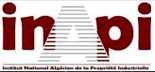 Institut National Algérien de la Propriété Industrielle (INAPI)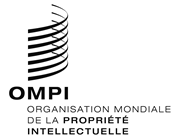 FOMPI/PCT/ALG/17/1 PROV.1OMPI/PCT/ALG/17/1 PROV.1OMPI/PCT/ALG/17/1 PROV.1original:  Frenchoriginal:  Frenchoriginal:  FrenchDate:  July 19, 2017Date:  July 19, 2017Date:  July 19, 2017
dA
dA
dA